WORKSHEET – THE PIANIST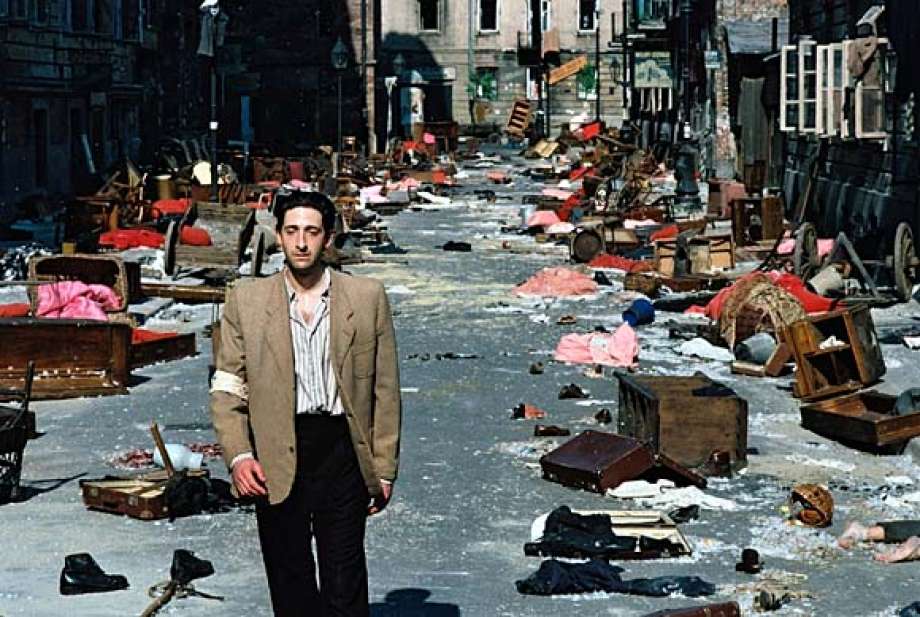 GENERAL REFLECTION:Where and when does the movie take place? What country invades Poland? Do you know who was ruling that country at that time?How do the lives of the Jews change? What was the Warsaw ghetto?INDIVIDUAL REFLECTION:The Jews that got on the trains were transported to Treblinka. Search information about that place. How many people were slaughtered there? Did you like the movie? Write a critical review of at least 6 lines (remember to say what you liked and didn´t like and why, what you learned, how you felt while watching the movie…)Do you think something like that could ever happen again?